ALL. 2 CIRC 329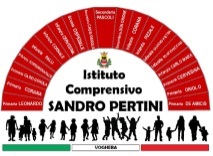 ISTITUTO COMPRENSIVO SANDRO PERTINIVia Marsala 13 – 27058 Voghera (PV) Tel. 0383- 41371      C.F. 95032770182Email:   pvic826009@istruzione.it –  PEC: pvic826009@pec.istruzione.itSito web:www. icsandropertinivoghera.edu.it – COD. UNIV. UFFICIO UF1EN5SVOLGIMENTO DELLE PROVE INVALSI CBT A.S. 2022/2023MISURE DA ADOTTARE PER GLI ALUNNI DSAAlunno/a 	DSA certificato/aCOGNOME E NOME: ________________________________________CLASSE: ________________	PLESSO: _____________________________Docente Coordinatore di Classe: _______________________________________Ai sensi dell’art. 14 del Decreto ministeriale n. 741/2017 si comunica che, per lo svolgimento delle Prove Invalsi da parte degli alunni con DSA, possono essere adottati strumenti compensativi, così come indicato nel PDP.Indicare con una X gli strumenti compensativi richiestiL’esonero dalla prova di Inglese è previsto solo per gli alunni il cui PDP, secondo le indicazioni contenute nel certificato diagnostico e su esplicita richiesta della famiglia, preveda la dispensa dalle prove scritte di lingua straniera o l'esonero dall'insegnamento della lingua straniera.Data ________________					                                                                    Firma del docente Coordinatore di classe                                                                     ________________________________SìNoTempo aggiuntivo (15 minuti) per la prova di ITALIANO Tempo aggiuntivo (15 minuti) per la prova di MATEMATICA Tempo aggiuntivo (15 minuti) per la prova di INGLESE-READING  Tempo aggiuntivo (15 minuti) per la prova di INGLESE-LISTENING SìNoEsonerato dalla prova di INGLESE-READING Esonerato dalla prova di INGLESE-LISTENING 